磯子区連合町内会長会10月定例会日時　令和元年10月17日（木）10：00会場　区総合庁舎７階　７０１号会議室○ 会長あいさつ○ 区長あいさつ警察・消防の議題１　磯子警察署（１）令和元年９月末の犯罪発生状況について磯子区内の犯罪発生状況は、前年に比べ増加しています。　　　　特殊詐欺について、９月末まで被害件数62件となっています。（２）令和元年９月末の人身交通事故発生状況について　　　　磯子区内の平成31年１月から令和元年９月末までの人身事故発生件数は、前年に比べ２件増加の254件、死者数は３人増加の４人、負傷者数は26人減少の283人となっております。２　磯子消防署（１）火災・救急状況について区内の火災発生件数は21件で、前年に比べ４件の増加となっています。市内では、517件発生しており、前年同期で２件の減少となっています。救急出場件数は、区内7,124件で、前年に比べ20件減少しております。市内全体では、157,434件で、前年に比べ4,465件の増加となっています。（２）火災予防運動ポスターの掲出依頼について令和元年11月９日（土）から11月15（金）までの７日間、全国一斉に「秋の火災予防運動」が実施されますので、火災予防運動の広報ポスターについて、各自治会町内会の掲示板への掲出をお願いいたします。今年度の全国統一標語は、「ひとつずつ　いいね！で確認　火の用心」です。ご協力　　　お願いいたします。市連の報告１　住宅用火災警報器の抽選配布について（情報提供）消防局では、「秋の火災予防運動」期間を住宅用火災警報器の点検強化キャンペーン期間として推進しています。このキャンペーンの一環として、65歳以上の方がいらっしゃる世帯に住宅用火災警報器を抽選で配付しますのでお知らせいたします。（１）配布品及び配布数：連動型住宅用火災警報器横浜市全体で280組（親器と小器の２個１組）（２）応募対象世帯：65歳以上の方のいる世帯（３）申込方法：往復はがきに必要事項を記入の上、11月１日（金）から11月30日（土）（11月30日消印有効）までに消防局予防課あて申込（４）問合せ先：横浜市消防局予防課　　電話：３３４－６４０６２　ＩＲに関する市民説明会についてＩＲ（統合型リゾート）に関する横浜市の考え方等についての市民説明会を、12月から各区で開催します。　12月は６区で開催し、他の12区については、1月以降、順次開催します。　詳細については決定次第、広報よこはま、市ホームページ等でお知らせします。３　年末年始のごみと資源物の収集日程について（事前周知）年末年始のごみと資源物の収集日程について、チラシの班回覧をお願いいたします。なお、チラシは11月の区連会で各自治会町内会へ配送する予定です。　　【年末年始のごみと資源物の収集日程について】（１）令和元年12月31日(火)から令和２年１月３日(金)まで、収集をお休みさせていただきます。（２）「燃やすごみ」「資源物」について、年末は令和元年12月30日（月）まで、年始は令和２年１月４日（土）から通常の曜日どおり収集いたします。４　横浜市プレミアム付商品券事業に関する周知へのご協力について（掲示依頼）今回（10月１日）の消費税率引上げが、住民税非課税者や子育て世帯の消費に与える影響を緩和するとともに、地域における消費の喚起・下支えにつながるよう、横浜市プレミアム付商品券（以下「商品券」）を、10月１日から販売し、各登録店舗での利用を開始しています。商品券発行の状況を情報提供させていただくとともに、商品券の周知チラシについて、各自治会町内会の掲示板への掲出をお願いいたします。　　○問合せ先：経済局商業振興課　担当：高橋・深澤　　電話：６７１－２５６９こども青少年局企画調整課　担当：竹内　電話：６７１－４２８１健康福祉局企画課　担当：長澤　　　　　電話：６７１－３４２１５　第２期横浜市子ども・子育て支援事業計画（素案）に係るパブリックコメントの実施について（市民意見募集）本市では、「子ども・子育て支援法」及び「次世代育成支援対策推進法」に基づき、平成27 年度から令和元年度までの５か年を１期とする「横浜市子ども・子育て支援事業計画」を定め、幅広く子ども・青少年施策を推進しています。第１期の計画が令和元年度で終了となることから、今年度、第２期計画を策定します。このたび、第２期計画素案を取りまとめましたので、市民の皆様をはじめ、関係者の皆様からご意見を募集するパブリックコメント（市民意見募集）を実施しますので、お知らせいたします。（１）募集期間：令和元年10月17日（木）～11月15日（金）（２）リーフレット配布場所：各区役所、市民情報センター、地区センター等で配布。※計画（素案）の冊子は、各区役所広報相談係、横浜市市民情報センター、横浜市こども青少年局企画調整課及び本市ホームページで閲覧できます。（３）意見提出方法：郵送、ＦＡＸ、電子メール（４）提出先：郵送：〒２３１－８７９０　　　　　　　　　　横浜市中区港町１－１　　　　　　　　　　横浜市こども青少年局企画調整課ＦＡＸ：６６３－８０６１電子メール：kd-iken@city.yokohama.jp（５）問合せ先：子ども青少年局企画調整課　　電話：６７１－４２８１　ＦＡＸ：６６３－８０６１６　国際園芸博覧会の招致に関するチラシの回覧について（回覧依頼）横浜市では、平成27 年６月に米軍から返還された旧上瀬谷通信施設において、都市基盤整備の促進、地域の知名度やイメージの向上、さらには国内外の先導的なまちづくりに寄与するため、2027年の国際園芸博覧会の招致を推進しています。　　　この度、広報用チラシを制作しましたので、広く市民の皆様にご案内させていただきたく、各自治会町内会での班回覧をお願いいたします。７　令和元年台風15号に係る被災者生活再建支援制度の適用について令和元年台風第15号により住宅が全壊等の被害を受けられた方に対し、被災者生活再建支援制度による支援金を給付することとなりましたのでお知らせいたします。なお、本件については、10 月15 日（火）から各区役所にて申請受付を開始いたします。　　　　○問合せ先：健康福祉局福祉保健課　担当：飯野・遠藤　電話：６７１－４０４４８　令和元年度自治会町内会長永年在職者表彰について（情報提供）　　　令和元年度横浜市自治会町内会長永年在職者表彰式について、日程等が決まりましたのでご案内いたします。また、表彰予定者の確認と感謝会の日程についてもお知らせいたします。（１）令和元年度横浜市自治会町内会長永年在職者表彰式の日程等について【表彰式（市長表彰）の日程等】　　　　ア　日程：令和２年２月６日（木）　14：30～16：15　　　　イ　場所：市長公舎（西区老松町２）　　　　　　　　　※当日は磯子区役所に集合していただき、会場までマイクロバスにより　　　　　　　　　　送迎いたします。集合時間等については、別途ご案内させていただきます。　（２）永年在職表彰予定者の確認と感謝会の日程について　　　　　永年在職者表彰予定者について、貴地区内の対象者の確認と、感謝会の日程につい　　　　てお知らせいたします。　　　　ア　永年在職者表彰予定者の確認について　　　　　　訂正・疑問点などありましたら、11月１日（金）までに、担当あてご連絡をお願いいたします。　　　　　イ　感謝会の日程について　　　　（ア）開催日時：令和２年３月５日（木）　開会17:00　閉会予定18:30　　　　（イ）会場：磯子区役所７階会議室　　　　（ウ）その他：市長表彰者には記念品、区長表彰者には感謝状と記念品を贈呈　　　　○問合せ先：地域振興課　担当：根本・高橋・野口　電話：７５０－２３９１区連の議題１　議題・依頼事項（１）令和２年磯子区新年賀詞交換会の開催について（依頼）令和元年９月17日に第１回磯子区新年賀詞交換会実行委員会が行われ、令和２年の賀詞交換会を次のとおり開催することが決定されました。つきましては、各地区別の受付について、受付担当者の推薦をお願いいたします。【賀詞交換会について】　　　ア　日時：令和２年１月７日（火）　12：00～13：30　　　イ　会場：ロイヤルホールヨコハマ　２階　ヴェルサイユ　　　ウ　主催：磯子区新年賀詞交換会実行委員会　　　エ　会費：4,000円　　　オ　申込期間：令和元年11月18日（月）～12月11日（水）　　　　　　　　　　（窓口（現金払い）もしくは郵便振込のどちらかで申込）※賀詞交換会のご案内につきましては11月に配付させていただきます【各地区別の受付について】ア　推薦方法：別紙「受付担当者名簿」をご提出くださいイ　提出方法：令和元年11月18日（月）区連会11月定例会にご持参ください（ＦＡＸ可）ウ　提出・問合せ先：総務課庶務係　担当：大島・今利　　　　　　　　　　電話：７５０－２３１１　FAX：７５０－２５３０（２）磯子区よくあるお問合せ一覧「いそっぴのお助けシート2019」の配布について（依頼）磯子区では、区役所へのよくある問い合わせ先、緊急連絡先についての一覧表「いそっぴのお助けシート2019」を作成しました。本一覧表につきまして、ご家庭に保存していただき、ご活用いただけるよう、「広報よこはま12月号」と併せた各世帯への配布をお願いいたします。　なお、広報よこはまの配布をシルバー人材センターに委託している自治会・町内会は、本一覧表もシルバー人材センターが配布いたします。　　　○問合せ先：区政推進課広報相談係　担当：木村・宇都木　電話：７５０－２３３５２　事務連絡（１）区役所健康階段を利用した健康づくり企画　　～「市電杉田線」を通した磯子区街並みの変遷～について磯子区役所内の階段（健康階段）に、路面電車「市電杉田線」が走行していた「昭和」の風景、「平成」「令和」に至る市営バス等が運行している時代の風景のパネルを展示します。階段を登りながら展示を観て、楽しみながら健康づくりができますので、ぜひご覧ください。　　　ア　企画展名：「昭和から令和へ～「市電杉田線」を通した磯子区街並みの変遷～」イ　実施期間：11月１日（金）～11月29日（金）8時45分～17時（土日を除く）ウ　場所：磯子区役所階段（健康階段）　　　エ　問合せ先：高齢・障害支援課高齢者支援担当　電話：７５０－２４１７（２）根岸住宅地区の「跡地利用基本計画 基本的考え方」について平成30年11月14日の日米合同委員会において、米軍根岸住宅地区について返還方針　　　の見直しが合意されました。政策局基地対策課では返還方針の見直しを受け、返還後のまちづくりのための跡地利用基本計画の検討を進めています。６月に、計画の第１段階である「跡地利用基本計画　まちづくりの方向性」をご報告したところですが、今回、第２段階である「跡地利用基本計画　基本的考え方」について、とりまとめを行いましたので、ご報告いたします。　　　○問合せ先：政策局基地対策課　　電話：６７１－２４７２（３）複合商業施設「ブランチ横浜南部市場」の施設利用について令和元年９月20日に開業した「ブランチ横浜南部市場」は、大和リース株式会社が全国に展開する複合商業施設ブランドで、「つどう、つながる、ひろがる」を施設コンセプトに、地域のコミュニティを育む拠点を目指しています。つきましては、地域の皆様の積極的なご利用をお待ちしていますので、施設の利用を希望される方は、担当までご連絡をお願いいたします。　　　ア　施設所在地：金沢区鳥浜町１－１（金沢シーサイドライン「南部市場駅」すぐ）　　　イ　施設利用例：マルシェ、物販、各種飲食イベント、ステージ等　　　ウ　問合せ先：経済局南部市場活用課　担当：酒井　電話：４５９－３３１３３　チラシ等の回覧・掲示依頼について（１）社会参加に困難を抱える若者について考えるセミナー＆相談会の開催について（回覧依頼）　　　　社会参加に困難を抱える若者（15歳～39歳）のご家族、地域で関心のある方を対象にセミナー及び相談会を行います。このセミナーと相談会のチラシについて、各自治会町内会での班回覧をお願いいたします。ア　日時：令和元年11月18日（月）　14：00～15：30（セミナー・不登校経験のある当事者の話）15：45～16：45（個別相談会・事前申込制）イ　場所：磯子区役所７階　701・702会議室ウ　テーマ：「不登校支援、当事者の想いを聴く　～今だから言える当時の想い～」エ　申込：・セミナー：当日先着50名（無料）　　　　　・個別相談会：11月12日から先着６名　電話にて問合せ先へ申込みオ　問合せ先：よこはま南部ユースプラザ事務局　　電話７６１－４３２３（２）令和元年度 磯子区青少年健全育成講演会の開催について（掲示依頼）磯子区青少年育成協議会主催の講演会を開催いたします。多くの方々にご参加いただきたいため、本講演会のチラシについて、各自治会町内会の掲示板への掲出をお願いいたします。ア　日時：令和元年12月６日（金）　10：00～11：30（９：30開場）イ　会場：磯子公会堂　講堂ウ　テーマ：「子どもの人権を考える」エ　講師：安永 智美（やすなが さとみ）氏（福岡県警察本部少年課課長補佐）オ　定員：500名　入場無料カ　申込：申込フォームまたはハガキに必要事項を記入し申込みキ　申込締切：令和元年11月30日（土）ク　問合せ先：〒２３５－００１６　　　　　　　磯子区磯子３－５－１　磯子区役所地域振興課磯子区青少年育成協議会事務局（地域振興課地域活動係）　　　　　　　電話：７５０－２３９３　FAX：７５０－２５３４（３）「大切な人に想いを伝えよう」コンサート＆エンディングノート書き方講座の周知について（掲示依頼）磯子区では、区民の方が自分らしく生き、大切な方に想いを伝えることを支援するための取組として、エンディングノートの普及啓発をしています。今回は、アコースティックディオ「Ｎ.Ｕ.」によるコンサートとともに、ノートの書き方講座を行います。子育て世代を中心として、今後の備えとしてエンディングノートを書くことを考えていただきたいというねらいのもとで実施します。この事業のチラシについて、各自治会町内会の掲示板への掲出をお願いいたします。ア　日時：令和元年12月８日（日）　14：00～15：00（開場　13:30）イ　会場：磯子区役所　701・702会議室ウ　定員：先着100名　入場無料エ　申込：磯子区ホームページ「磯子区版エンディングノート」から申込み　　　　　（10月23日（水）から受付開始）オ　問合せ先：高齢・障害支援課　　電話：７５０－２４１７（４）磯子音楽祭のチラシの掲示について（掲示依頼）磯子区民文化センター杉田劇場と磯子区役所のの共催事業「第７回磯子音楽祭」を開　　　催いたします。この音楽祭のチラシ（表面のみ）について、各自治会町内会の掲示板への掲出をお願いいたします。ア　日時：令和元年12月21日（土）イ　会場：磯子公会堂　講堂ウ　公演内容：令和元年がはじまり祝福ムードの中、公募によるスペシャル合唱団が豪華なソリストたちと歓喜の歌を歌います。また、区民公募による作文の朗読や磯子ゆかりのアーティストがお祝いムードを盛り上げます。エ　問合せ先：磯子区民文化センター 杉田劇場　電話：７７１－１２１２（磯子区杉田１－１－１　らびすた新杉田４階）４　その他（１）資料配布ア　汐見台自治会連合会だより 第373号イ　スイッチＯＮ磯子まめ通信第132号　　　　　　　　　　　 各自治会町内会に配布ウ　横浜市消費生活総合センター　月次相談リポート　　　 各自治会町内会に掲示板数エ　磯子区安全・安心まちづくりポスターコンクール　最優秀作品ポスター　　　　　　　　　　　　　　　　　　　　　　　　　　　 各自治会町内会に掲示板数オ　無料調停相談会　　　　　　　　　　　　　　　　　　 各自治会町内会に掲示板数カ　商店街朝市（11月２日）　　　　　　　　　　　　　　　　各自治会町内会に配布　　　キ　得トク生活フェスタ（11月２日）　　　　　　　　　 　　 各自治会町内会に配布ク　３Ｒマーケット（11月２日）　　　　　　　　　　　　　  各自治会町内会に配布閉　会次回開催日：令和元年11月18日（月）　10：00　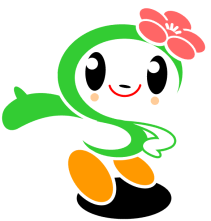 